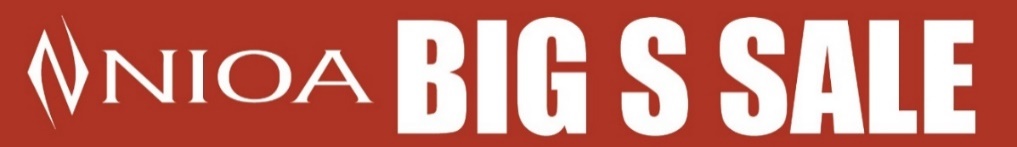 2021 Nioa Big S Group Sale Supplementary Information2021 Nioa Big S Group Sale Supplementary Information2021 Nioa Big S Group Sale Supplementary InformationLOTAGE (months)WEIGHT (kg)AVE DWGSCC (cm)SCC (cm)P8P8RIBEMAEMAIMF%SEMEN %MORPH %PESTIOTHER NOTES1249881.2939391313101381386.375542248541.1140401313101291295.39081YES3248461.1139392121131301306.38093YES42410121.3340.540.52323141411416.570N/AYES5248721.1440401212101381385.36590YES6228501.184242111181421424.67066YES7309401.003737121281551555.58576YES8248161.1138381919111211216.17085A/C WARENNA SANTA GERTRUDIS CLASSIFIED S9228141.2140401818131281286.87063A/C WARENNA SANTA GERTRUDIS10WITHDRAWNWITHDRAWNWITHDRAWNWITHDRAWNWITHDRAWNWITHDRAWNWITHDRAWNWITHDRAWNWITHDRAWNWITHDRAWNWITHDRAWNWITHDRAWNWITHDRAWNWITHDRAWNWITHDRAWN11WITHDRAWNWITHDRAWNWITHDRAWNWITHDRAWNWITHDRAWNWITHDRAWNWITHDRAWNWITHDRAWNWITHDRAWNWITHDRAWNWITHDRAWNWITHDRAWNWITHDRAWNWITHDRAWNWITHDRAWN12WITHDRAWNWITHDRAWNWITHDRAWNWITHDRAWNWITHDRAWNWITHDRAWNWITHDRAWNWITHDRAWNWITHDRAWNWITHDRAWNWITHDRAWNWITHDRAWNWITHDRAWNWITHDRAWNWITHDRAWN13217781.143815159991095.07577YESDSB QUEENSLANDER (PP) Commercial Bull will be presented before sale14WITHDRAWNWITHDRAWNWITHDRAWNWITHDRAWNWITHDRAWNWITHDRAWNWITHDRAWNWITHDRAWNWITHDRAWNWITHDRAWNWITHDRAWNWITHDRAWNWITHDRAWNWITHDRAWNWITHDRAWN15WITHDRAWNWITHDRAWNWITHDRAWNWITHDRAWNWITHDRAWNWITHDRAWNWITHDRAWNWITHDRAWNWITHDRAWNWITHDRAWNWITHDRAWNWITHDRAWNWITHDRAWNWITHDRAWNWITHDRAWN164311550.8739392121161441447.O9017248241.1138381818121241246.08074BLOODED 2020 & 202118WITHDRAWNWITHDRAWNWITHDRAWNWITHDRAWNWITHDRAWNWITHDRAWNWITHDRAWNWITHDRAWNWITHDRAWNWITHDRAWNWITHDRAWNWITHDRAWNWITHDRAWNWITHDRAWNWITHDRAWN19WITHDRAWNWITHDRAWNWITHDRAWNWITHDRAWNWITHDRAWNWITHDRAWNWITHDRAWNWITHDRAWNWITHDRAWNWITHDRAWNWITHDRAWNWITHDRAWNWITHDRAWNWITHDRAWNWITHDRAWN20248701.1637379961421423.87089BLOODED 2020 & 202121258521.0838381515101341345.08586BLOODED 2020 & 202122197581.234444121281201205.56580BLOODED 2020 & 202123259341.213737101061371374.47054BLOODED 2020 & 202124228251.184040101081221225.7708025279361.0741411414111421424.67081YESLOTAGE (months)WEIGHT (kg)AVE DWGSCC (cm)P8RIBEMAIMF%SEMEN %MORPH %PESTIOTHER NOTES26277980.913820151237.18071YES27WITHDRAWNWITHDRAWNWITHDRAWNWITHDRAWNWITHDRAWNWITHDRAWNWITHDRAWNWITHDRAWNWITHDRAWNWITHDRAWNWITHDRAWNWITHDRAWN28WITHDRAWNWITHDRAWNWITHDRAWNWITHDRAWNWITHDRAWNWITHDRAWNWITHDRAWNWITHDRAWNWITHDRAWNWITHDRAWNWITHDRAWNWITHDRAWN2940961103.770713041.51281133.6758431401081164.2807332247981.05391391315.36570YES33237941.053619111266.36085YES34269841.164316101376.06570YES35269101.074414101386.18090YES36206681.04331381215.38586YES37248381.103915101256.47091YES38217341.064122121186.37058YES39206941.06361081155.57076YES40207961.223814101265.06060YES41228521.193815101307.06570YES42248081.063716101285.26564YES43248221.07371181355.48586YES44299121.00381181385.47081YES45WITHDRAWNWITHDRAWNWITHDRAWNWITHDRAWNWITHDRAWNWITHDRAWNWITHDRAWNWITHDRAWNWITHDRAWNWITHDRAWNWITHDRAWNWITHDRAWN46249061.184114101355.86091YES47206721.053413810856066YESFEMALESFEMALES48PTIC TO GYRANDA LONGSHOT/ROWANLEA KLUGER49PTIC TO GYRANDA LONGSHOT/ROWANLEA KLUGER50PTIC TO GYRANDA LONGSHOT/ROWANLEA KLUGER51PTIC TO GYRANDA LONGSHOT/ROWANLEA KLUGER52WITHDRAWN53CALVED 13/08 – HEFIER CALF AT FOOT (T17)54PTIC – DUE MID TO LATE AUGUST 202155PTIC – DUE MID TO LATE AUGUST 202156CALVED 18/08 – HEIFER CALF AT FOOT (T18)57PTIC – DUE MID TO LATE AUGUST 202158CALF AT FOOT, CLASSIFIED S597 MONTHS PREGNANT, (P) CLASSIFIED SBAR607 MONTHS PREGNANT, CLASSIFIED S61HORNED HEIFER NOT POLLED62PTIC TO WALMONA AUSSIE (P)63PTIC TO WALMONA AUSSIE (P)64PTIC TO WALMONA AUSSIE (P)65PTIC TO WALMONA AUSSIE (P)66PTIC TO WALMONA AUSSIE (P)67PTIC – DUE MID TO LATE AUGUST 202168PTIC – DUE MID TO LATE AUGUST 202169PTIC – DUE MID TO LATE AUGUST 202170PTIC – DUE MID MARCH 2022